Příloha č. 10 zadávací dokumentace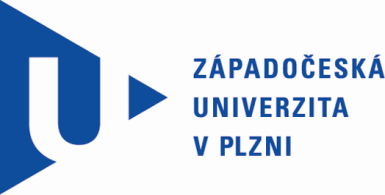 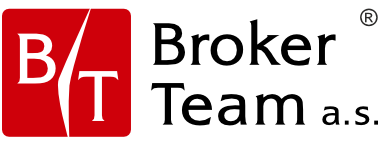 Technické podmínky pro poskytování služebPojištění motorových vozidel Pojištění odpovědnosti za újmu způsobenou provozem vozidla1.1 	Limit pojistného plnění minimálně 70 000 000,- Kč pro újmu na zdraví nebo usmrcení na každého zraněného (§ 6 odst.. 2 písm. a) zák. č. 168/1999 Sb. v platném znění) aLimit pojistného plnění minimálně 70 000 000,- Kč pro věcnou škodu a ušlý zisk bez ohledu na počet poškozených (§ 6 odst. 2 písm. b) a c) zák.č. 168/1999 Sb. v platném znění) 1.2.	Pojištění asistenčních služebV ČR – příjezd a odjezd zásahového vozidla s mechanikem, zásah mechanika, odtah vozidla min. do vzdálenosti 50km, úschova vozidla na dobu min. 10 kalendářních dníV zahraničí - příjezd a odjezd zásahového vozidla s mechanikem, zásah mechanika, odtah vozidla min. do vzdálenosti 50km, úschova vozidla na dobu min. 7 kalendářních dní, předání vzkazu, telefonické tlumočení, pomoc advokáta, tlumočníka do min. 750,- EUR, zprostředkování finanční hotovosti do výše min. 1 000,- EUR, ubytování posádky vozidla na min. 1 noc do výše min. 50,- EUR/osoba.1.3.	Systém bonus a malus nebude uplatňovánÚzemní rozsah pojištění: 			dle zákona č. 168/1999 Sb. v platném znění         havarijního pojištění, limity pro pojištění skelHavarijní pojištění vozidelPojistná nebezpečí:2.1.	Základní havárie – (náhlé nahodilé působení vnějších mechanických sil – náraz, střet, pád)2.2. 	Odcizení – pojištění krádeže, loupeže pojištěného vozidla nebo jeho části2.3. 	Živel – Pojištění pro pojistné nebezpečí živlu (pojištění vzniklé působením přírodních fyzikálních sil)2.4.	Poškození zaparkovaného vozidla zvířetem (poškození kabeláže vozidla okusem)	2.5.	Vandalismus – v důsledku úmyslného jednání třetí osob2.6.	Neoprávněné užití vozidla (užití vozidla proti vůli oprávněné osoby)2.7.	Systém bonus malus nebude uplatňovánÚzemní rozsah pojištění: 						EvropaSpoluúčast: 								5% min. 5 000Kč /případně nižší/	Pojistná hodnota: pro jednotlivá vozidla uvedena ve výše uvedené tabulce. Do jednoho roku stáří uvádíme jako pojistnou hodnotu novou cenu vozidla, pro vozidla starší uvádíme obvyklou cenu vozidla.Zabezpečení: 	u pojistné hodnoty do 200 000,- Kč bude vozidlo řádně uzamčeno výrobcem dodaným zámkem,					u pojistné hodnoty nad 200 000,- Kč bude vozidlo řádně uzamčeno výrobcem dodaným zámkem a zároveň bude aktivován imobilizér nebo alarm, nebo zařízení blokující řadicí páku nebo převodovku.Pojištění skelPojištění všech výhledových skel – PČ dle zadávací dokumentaceJakékoliv poškození nebo rozbitíPojistné plnění bez spoluúčastiÚdaje o vozidlech požadovaných k přijetí do pojištění odpovědnosti za újmu způsobenou provozem vozidlaÚdaje o vozidlech požadovaných k přijetí do pojištění odpovědnosti za újmu způsobenou provozem vozidlaÚdaje o vozidlech požadovaných k přijetí do pojištění odpovědnosti za újmu způsobenou provozem vozidlaÚdaje o vozidlech požadovaných k přijetí do pojištění odpovědnosti za újmu způsobenou provozem vozidlaÚdaje o vozidlech požadovaných k přijetí do pojištění odpovědnosti za újmu způsobenou provozem vozidlaÚdaje o vozidlech požadovaných k přijetí do pojištění odpovědnosti za újmu způsobenou provozem vozidlaÚdaje o vozidlech požadovaných k přijetí do pojištění odpovědnosti za újmu způsobenou provozem vozidlaÚdaje o vozidlech požadovaných k přijetí do pojištění odpovědnosti za újmu způsobenou provozem vozidlaÚdaje o vozidlech požadovaných k přijetí do pojištění odpovědnosti za újmu způsobenou provozem vozidlaÚdaje o vozidlech požadovaných k přijetí do pojištění odpovědnosti za újmu způsobenou provozem vozidlaÚdaje o vozidlech požadovaných k přijetí do pojištění odpovědnosti za újmu způsobenou provozem vozidlaÚdaje o vozidlech požadovaných k přijetí do pojištění odpovědnosti za újmu způsobenou provozem vozidlaÚdaje o vozidlech požadovaných k přijetí do pojištění odpovědnosti za újmu způsobenou provozem vozidlaÚdaje o vozidlech požadovaných k přijetí do pojištění odpovědnosti za újmu způsobenou provozem vozidlaÚdaje o vozidlech požadovaných k přijetí do pojištění odpovědnosti za újmu způsobenou provozem vozidlaÚdaje o vozidlech požadovaných k přijetí do pojištění odpovědnosti za újmu způsobenou provozem vozidlaÚdaje o vozidlech požadovaných k přijetí do pojištění odpovědnosti za újmu způsobenou provozem vozidlaÚdaje o vozidlech požadovaných k přijetí do pojištění odpovědnosti za újmu způsobenou provozem vozidlaÚdaje o vozidlech požadovaných k přijetí do pojištění odpovědnosti za újmu způsobenou provozem vozidlaÚdaje o vozidlech požadovaných k přijetí do pojištění odpovědnosti za újmu způsobenou provozem vozidlaÚdaje o vozidlech požadovaných k přijetí do pojištění odpovědnosti za újmu způsobenou provozem vozidlaÚdaje o vozidlech požadovaných k přijetí do pojištění odpovědnosti za újmu způsobenou provozem vozidlaÚdaje o vozidlech požadovaných k přijetí do pojištění odpovědnosti za újmu způsobenou provozem vozidlaÚdaje o vozidlech požadovaných k přijetí do pojištění odpovědnosti za újmu způsobenou provozem vozidlaÚdaje o vozidlech požadovaných k přijetí do pojištění odpovědnosti za újmu způsobenou provozem vozidlaÚdaje o vozidlech požadovaných k přijetí do pojištění odpovědnosti za újmu způsobenou provozem vozidlaÚdaje o vozidlech požadovaných k přijetí do pojištění odpovědnosti za újmu způsobenou provozem vozidlaÚdaje o vozidlech požadovaných k přijetí do pojištění odpovědnosti za újmu způsobenou provozem vozidlaÚdaje o vozidlech požadovaných k přijetí do pojištění odpovědnosti za újmu způsobenou provozem vozidlaÚdaje o vozidlech požadovaných k přijetí do pojištění odpovědnosti za újmu způsobenou provozem vozidlaČ.Č.RZRZZnačkaZnačkaZnačkaTypTypVINVINVINČíslo TPČíslo TPVýkonVýkonVýkonObjemObjemHmotnostHmotnostHmotnostHmotnostPočet
místPočet
místPočet
místRok/měs
výrobyRok/měs
výrobyRok/měs
výrobyČ.Č.RZRZZnačkaZnačkaZnačkaTypTypVINVINVINČíslo TPČíslo TPVýkonVýkonVýkonObjemObjemHmotnostHmotnostHmotnostHmotnostPočet
místPočet
místPočet
místRok/měs
výrobyRok/měs
výrobyRok/měs
výroby112P058952P05895ŠKODAŠKODAŠKODAFABIAFABIATMBJC46YX43968434TMBJC46YX43968434TMBJC46YX43968434BF521736BF5217365555551390139016101610161016105552003/122003/122003/1222POO2044POO2044GOLDONIGOLDONIGOLDONIMODENA TXMODENA TXTX556139TX556139TX556139ZA093416ZA093416282828164916492300230023002300111200620062006332P764272P76427FORDFORDFORDTRANSIT 280 MTRANSIT 280 MWF0PXXBDFP6Y13507WF0PXXBDFP6Y13507WF0PXXBDFP6Y13507UB198914UB1989147373731998199828002800280028009992006/052006/052006/054442PMA7842PMA78SATURN ISATURN ISATURN IVALNÍKVALNÍKTK9NE0000S0300047TK9NE0000S0300047TK9NE0000S0300047AN299011AN29901100000600600600600000199719971997552P600582P60058RENAULTRENAULTRENAULTMASCOTTMASCOTTVF654ANA000007801VF654ANA000007801VF654ANA000007801BF808361BF8083618585852953295365006500650065003332005/062005/062005/06661P429801P42980MAROMAROMARO2525TKMM2520D41MR3043TKMM2520D41MR3043TKMM2520D41MR3043BF745076BF7450762000200020002000000200520052005773P008483P00848FIATFIATFIATDOBLODOBLOZFA22300005406749ZFA22300005406749ZFA22300005406749UB726507UB726507555555124812482170217021702170222200720072007882P055432P05543FORDFORDFORDTRANZIT 300STRANZIT 300SWF0VXXBDFV3J16375WF0VXXBDFV3J16375WF0VXXBDFV3J16375BF122858BF1228587474741998199828802880288028803332003/122003/122003/12993P675483P67548ŠKODAŠKODAŠKODAOCTAVIAOCTAVIATMBBE61Z162132207TMBBE61Z162132207TMBBE61Z162132207BG187041BG1870411031031031968196819951995199519955552005/122005/122005/121010P013469P013469REHOSREHOSREHOSSP3SP3710071007100ZA145477ZA1454770000018001800180018002007/012007/012007/0111113P538713P53871AGADOSAGADOSAGADOSAGADOSAGADOSTKXNP71757ANS5534TKXNP71757ANS5534TKXNP71757ANS5534UC084824UC084824000007507507507502008/022008/022008/0212122P509182P50918TOYOTATOYOTATOYOTACOROLLA VERSOCOROLLA VERSONMTER16R90R047577NMTER16R90R047577NMTER16R90R047577BG126453BG1264539595951794179420352035203520357772005/062005/062005/0613134P075254P07525ŠKODAŠKODAŠKODAOCTAVIA 1.9OCTAVIA 1.9TMBBE61Z582014275TMBBE61Z582014275TMBBE61Z582014275UB916754UB9167541031031031968196819951995199519955552007/092007/092007/0914144P794824P79482ŠKODAŠKODAŠKODASUPERBSUPERBTMBAB93T299021000TMBAB93T299021000TMBAB93T299021000UD013525UD0135251181181181798179820912091209120915552008/012008/012008/0115155P084175P08417CITROËNCITROËNCITROËNBERLINGOBERLINGOVF7GJNFUC93108441VF7GJNFUC93108441VF7GJNFUC93108441UD739075UD7390758080801587158711001100110011005552003/112003/112003/1116164P973304P97330VL. VÝROBA EVOVL. VÝROBA EVOVL. VÝROBA EVO2011A2011ATM1V02440BP000003TM1V02440BP000003TM1V02440BP000003UE175359UE17535900000100010001000100000020112011201117175P139915P13991ŠKODAŠKODAŠKODAFABIAFABIATMBJC25JXC3075896TMBJC25JXC3075896TMBJC25JXC3075896UE620699UE6206996363631390139015791579157915795552011/122011/122011/1218185P246615P24661PEUGEOTPEUGEOTPEUGEOTBOXER MINIBUS 300 L1H1BOXER MINIBUS 300 L1H1VF3YAUMPA12180112VF3YAUMPA12180112VF3YAUMPA12180112UE818380UE8183801101101102198219831503150315031509992012/012012/012012/0119195P388415P38841PEUGEOTPEUGEOTPEUGEOTPARTNER 7PARTNER 7VF37J5FK0CJ654104VF37J5FK0CJ654104VF37J5FK0CJ654104UF032627UF0326277272721598159820002000200020005552012/012012/012012/0120205P441565P44156ŠKODAŠKODAŠKODAFABIAFABIATMBEM25J4D3024636TMBEM25J4D3024636TMBEM25J4D3024636UE934100UE9341006363631197119715711571157115715552012/012012/012012/01Č.RZRZRZZnačkaZnačkaZnačkaTypTypTypVINVINVINČíslo TPČíslo TPVýkonVýkonVýkonObjemObjemHmotnostHmotnostHmotnostHmotnostPočet
místPočet
místPočet
místRok/měs
výrobyRok/měs
výrobyRok/měs
výrobyRok/měs
výroby215P316945P316945P31694AGADOSAGADOSAGADOSVZ 22 EXPRESSVZ 22 EXPRESSVZ 22 EXPRESSTKXE22175CANA4656TKXE22175CANA4656TKXE22175CANA4656UF101646UF101646000007507507507500002012/012012/012012/012012/01225P892195P892195P89219VOLKSWAGENVOLKSWAGENVOLKSWAGENTRANSPORTERTRANSPORTERTRANSPORTERWV1ZZZ7HZ9H160078WV1ZZZ7HZ9H160078WV1ZZZ7HZ9H160078UD629793UD6297936262621896189618001800180018003332009/012009/012009/012009/01235A06885A06885A0688INCALCUINCALCUINCALCU2006E2006E2006ELCS5FAD2X75565243LCS5FAD2X75565243LCS5FAD2X75565243UC894702UC894702444007507507507502222014/042014/042014/042014/04246P355286P355286P35528ŠKODAŠKODAŠKODASUPERBSUPERBSUPERBTMBAH93T2D9026351TMBAH93T2D9026351TMBAH93T2D9026351UE946829UE9468291471471471984198421182118211821185552012/102012/102012/102012/1025SM TRAILERSM TRAILERSM TRAILER111TM1V01440FP000001TM1V01440FP000001TM1V01440FP000001UG270387UG270387000006506506506500002015/052015/052015/052015/05266P516376P516376P51637ŠKODAŠKODAŠKODARAPIDRAPIDRAPIDTMBAB6NH4G4010291TMBAB6NH4G4010291TMBAB6NH4G4010291UG499788UG4997888181811197119716451645164516455552015/082015/082015/082015/08Údaje o vozidlech požadovaných k přijetí do pojištěníČ.RZDruh vozidlaZnačkaTypVIN       Číslo TPPČ havarijní pojištěníPČ skla12P05895AŠKODAFABIATMBJC46YX43968434BF52173648 600 Kč5 000 Kč2POO2044C2GOLDONIMODENA TXTX556139ZA093416270 000 Kč10 000 Kč32P76427AFORDTRANSIT 280 MWF0PXXBDFP6Y13507UB198914121 500 Kč10 000 Kč42P60058C1RENAULTMASCOTTVF654ANA000007801BF808361162 000 Kč10 000 Kč53P00848AFIATDOBLOZFA22300005406749UB72650781 000 Kč10 000 Kč62P05543AFORDTRANZIT 300SWF0VXXBDFV3J16375BF122858105 300 Kč10 000 Kč73P67548AŠKODAOCTAVIATMBBE61Z162132207BG187041121 500 Kč10 000 Kč82P50918ATOYOTACOROLLA VERSONMTER16R90R047577BG126453129 600 Kč10 000 Kč94P07525AŠKODAOCTAVIA 1.9TMBBE61Z582014275UB916754145 800 Kč10 000 Kč104P79482AŠKODASUPERBTMBAB93T299021000UD013525243 000 Kč10 000 Kč115P08417ACITROËNBERLINGOVF7GJNFUC93108441UD73907556 700 Kč10 000 Kč125P13991FŠKODAFABIATMBJC25JXC3075896UE620699162 000 Kč10 000 Kč135P24661APEUGEOTBOXER MINIBUS 300 L1H1VF3YAUMPA12180112UE818380567 000 Kč10 000 Kč145P38841APEUGEOTPARTNER 7VF37J5FK0CJ654104UF032627243 000 Kč10 000 Kč155P44156AŠKODAFABIATMBEM25J4D3024636UE934100153 900 Kč5 000 Kč165P89219AVOLKSWAGENTRANSPORTERWV1ZZZ7HZ9H160078UD629793194 400 Kč10 000 Kč176P35528AŠKODASUPERBTMBAH93T2D9026351UE946829404 998 Kč10 000 Kč186P51637AŠKODARAPIDTMBAB6NH4G4010291UG499788290 754 Kč10 000 Kč